2016-2017 Minnesota SW-PBIS Exemplar School Recognition41 Schools applied and met criteria for Exemplar PBIS School Status.  Both cohort schools (completed two-year training sequence with the state or Regional Implementation Projects) and non-cohort schools (received training through another source than the state model or regional training centers) are eligible to become Sustaining Exemplar Schools.To be identified as a Sustaining Exemplar School, schools needed to have completed training and continued implementation of SW-PBIS with fidelity.  In the application schools documented the work of their leadership team, a data system measuring effort, fidelity and outcome data, a system of data analysis and action planning, sustainability efforts, and giving back at the local, state or national level.  The 41 schools recognized for 2016-2017 are: SchoolDistrictSouth Education Center AcademyIntermediate District 287Morrison County Learning CenterMid-State Education DistrictLionsgate AcademyLionsgate AcademyHeritage E-STEM Magnet SchoolIndependent School DistrictChaska Middle School WestEastern Carver County SchoolsGideon Pond ElementaryBurnsville-Eagan-SavageLincoln Park Middle SchoolDuluth Public SchoolsChanhassen High SchoolEastern Carver County SchoolsAvon Elementary SchoolAlbany Area SchoolsCenterville ElementaryCentennial School DistrictKennedy Community SchoolSaint Cloud Area SchoolsPleasantview Elementary SchoolSauk Rapids Rice School DistrictNorth Education Center AcademyIntermediate District #287Talahi Community SchoolSt. Cloud School DistrictLake Park Audubon Elementary SchoolLake Park Audubon School DistrictApollo High SchoolSt. Cloud Area School DistrictSaint Paul Music AcademySaint PaulTechnical High SchoolSt. Cloud Public School DistrictKing Elementary SchoolDeer River Public School DistrictMurray Middle SchoolSaint Paul Public SchoolsPrinceton IntermediatePrinceton Public SchoolsWestwood Elementary SchoolSt. Cloud Area SchoolsBattle Creek Middle SchoolSaint Paul Public SchoolsMadison Elementary SchoolSt. Cloud Area SchoolsHighland Park MiddleSt Paul PublicLinwood Monroe Arts Plus (Lower Campus)St. Paul Public SchoolsWyoming Elementary SchoolForest Lake Area SchoolsLinwood Monroe Arts PlusSt. Paul Public SchoolsPhalen Lake Hmong Studies Magnet SchoolSt. Paul Public SchoolsOak Hill Community SchoolSt. Cloud Area SchoolsSouth Junior High SchoolSt. Cloud Area SchoolsWest Education CenterIntermediate District 287Washington Technology MagnetSt. Paul Public SchoolsEpsilon SchoolIntermediate School District 287Marshall Middle SchoolMarshall Public SchoolsRice Lake Elementary SchoolCentennial Public School DistrictFarnsworth Aerospace PK-4 MagnetSt. Paul Public SchoolsComo Park Elementary SchoolSt. Paul Public SchoolsFarnsworth Aerospace Upper Campus 5-8Saint Paul Public SchoolsHighwood Hills ElementarySt. Paul Public SchoolsRice ElementarySauk Rapids Rice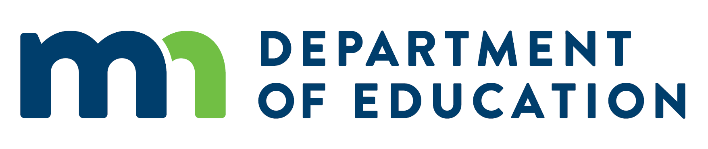 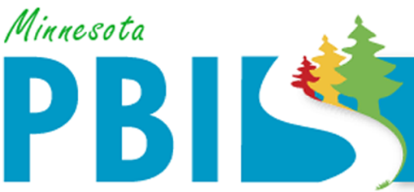 